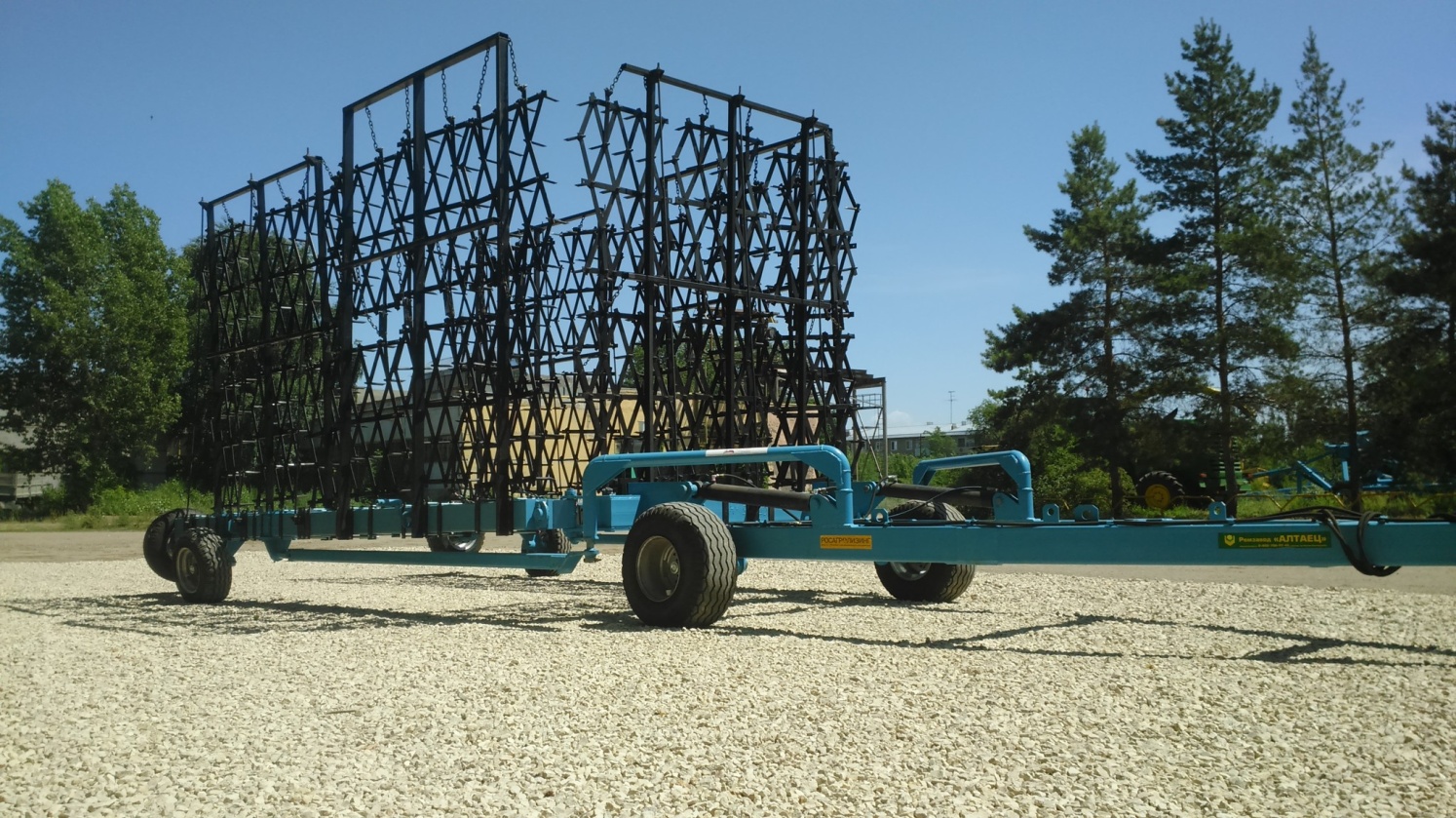 Назначение и область применения.Сцепка СГА предназначена для составления тракторных гидрофицированных агрегатов выполняющих весенние и осенние предпосевные работы, послепосевные работы по вычесыванию мелких сорняков и уходу за парами. Бороновальные агрегаты на базе сцепки СГА применяются для ранневесеннего закрытия влаги, повторного боронования, а также боронования паров. Сцепка СГА предназначена для работы с прицепными зубовыми боронами БЗСС-1.0, БЗТ-1.0, БЗУ-1.0 установленными в два ряда. Основные технические данные и характеристики.№ п\пНаименование показателя№ п\пНаименование показателяСГА -15СГА -17СГА -21СГА -25СГА -271.Производительность агрегата за 1 час основного времени, га/чДо 30До 35До 42До 60До 622.Количество борон 30344250543.Рабочая скорость, км/чДо 15До 15До 15До 15До 154.Рабочая ширина захвата, м15172125275.Масса сцепки, кг380039504200430045006.Габаритные размеры сцепки в рабочем положении, ммдлина61006100610061006100ширина1540017400214002540027400высота 120012001200120012007.Габаритные размеры сцепки в транспортном положении, ммдлина1235013350153501635017350ширина42004200420042004200высота420042004200420042008.Транспортная скорость, не более, км/ч20202020209.Дорожный просвет, не менее, мм45045045045045010.Агрегатируется с тракторами, тс3,0…4,03,0…4,04,0 ..5,05,0 и более5,0 и более11.Срок службы, не менее, лет88888